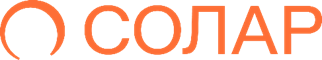 Методика тестированияВерсия 1.2МОСКВА, апрель 2024Содержание1.	Цели и задачи	42.	Оборудование для тестирования	53.	Подготовительные тестирования	63.1.	Тестирование на определение максимального количества новых соединений в секунду (CPS) в режиме FW+DPI	63.2.	Тестирование на количество одновременных соединений (CC) в режиме FW+DPI	74.	Нагрузочное тестирование	94.1.	Нагрузочное тестирование в режиме FW	94.2.	Нагрузочное тестирование в режиме FW+DPI	94.3.	Нагрузочное тестирование в режиме FW+DPI+IPS	105.	Нагрузочное тестирование с Application Mix	125.1.	Нагрузочное тестирование в режиме FW+DPI+IPS	125.2.	Проверка блокировки атак под нагрузкой	156.	Итоги	16О группе компаний «Солар»	17Контактная информация	18Общие данные о продуктеSolar NGFW — программный межсетевой экран нового поколения для комплексной защиты локальной корпоративной сети от сетевых угроз и вредоносного ПО, а также контроля доступа к веб-ресурсам.Solar NGFW обладает следующими функциональными возможностями:Межсетевой экран (FW) — фильтрация трафика на основе IP-адресов и портов.Трансляция IP-адресов (NAT) — сокрытие внутренних IP-адресов от возможных злоумышленников.Система предотвращения вторжений (IPS) — сигнатурное обнаружение и блокирование сетевых атак.Глубокий анализ трафика (DPI) — контроль трафика приложений.Веб-прокси — расшифровка и проверка HTTPS-трафика, передача его другим средствам защиты по протоколу ICAP.Обратный прокси — контроль доступа удаленных сотрудников к корпоративным веб-ресурсам.Категоризатор веб-ресурсов — каталогизирование информации о назначении веб-ресурсов и их опасности для пользователей.Аутентификация и авторизация — определение личности пользователя и его прав.Цели и задачиОбъект тестированияПрограммное обеспечение Solar NGFW.Цель тестированияПолучение данных о производительности объекта тестирования в смоделированных условиях, приближенных к реальным инфраструктурам заказчиков «Солара», и публикация описания хода работ на продуктовой странице на официальном сайте компании.Данная методика является второй версией, в которой добавлен раздел 5 с тестами на профиле трафика Application Mix. С последующими релизами Solar NGFW планируется публикация и новых дополненных версий методики тестирования. Задачи тестированияОпределение максимальной пропускной способности.Убедиться, что Solar NGFW достигает заявленных значений в разных режимах: 20 Гбит/с в режиме FW+DPI и 4 Гбит/с в режиме NGFW (FW+IPS+DPI). Оценка длительности работы.Убедиться, что Solar NGFW может работать стабильно в течение длительного времени без потери производительности.Выявление оптимальных значений — количество новых соединений (CPS) и количество одновременных соединений (CC).Провести ряд тестов, последовательно увеличивая или делая корректировку, для выявления оптимального значения.Оценка поведения системы при изменении условий.Определение характеристик CPS и CC при изменении различных параметров Solar NGFW: включенных модулей безопасности (FW, DPI, IPS) и используемых ядер.Оценка возможностей системы на профиле трафика Application Mix.Определение стабильности работы и значений пропускной способности Solar NGFW при нагрузке смесью трафика, включающего в себя данные разных приложений, передаваемые с помощью разных протоколов.Оборудование для тестированияОбъект тестирования — Solar NGFW — установлен на аппаратной серверной платформе в ОС Astra Linux 1.7.3, аппаратные характеристики приведены в таблице 1.Таблица 1. Аппаратные характеристики серверной платформыТестирование выполняется на лабораторном стенде с использованием генератора трафика Ixia Breaking Point, имитирующего реальный легитимный трафик, на базе аппаратной платформы Ixia PerfectStorm (далее — Ixia). В ходе тестирования Ixia генерирует и направляет на объект тестирования трафик. По сети управления исключено прохождение трафика, предназначенного для нагрузки. Схема подключения представлена ниже.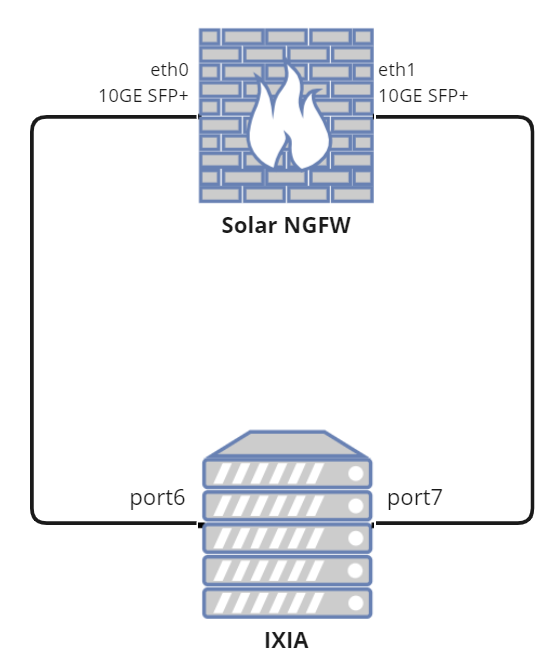 Рисунок 1. Физическая схема сети для нагрузочного тестированияПодготовительные тестированияПодготовительное тестирование необходимо для выявления характеристик, которые будут использованы в качестве максимальных для нагрузочных тестов в разделах 4 и 5. Данные тестирования выполняются с включенными модулями FW+IPS+DPI.Таблица 2. Конфигурация параметров TCP-стека на генераторе трафикаТестирование на определение максимального количества новых соединений в секунду (CPS) в режиме FW+DPIЗадача теста — подтвердить соответствие целевому значению количества соединений, которые Solar NGFW может принять на анализ ежесекундно (100 000 cps).Примечание: Solar NGFW является гибкой системой, поддерживающей различные платформы. В данном тесте, помимо подтверждения соответствия целевым показателям в условиях, описанных на сайте, приводится общая методика определения максимального значения. Эта методика рекомендуется для выявления характеристик Solar NGFW на оборудовании заказчиков в конфигурациях, отличных от использованных для тестирования.Таблица 3. Тестирование на определение максимального количества новых соединений в секундуТестирование на количество одновременных соединений (CC) в режиме FW+DPIЗадача теста — подтвердить соответствие целевому количеству одновременно открытых соединений TCP, поддерживаемому Solar NGFW (1 000 000 соединений).Таблица 4. Тестирование на количество одновременных соединений (CC) FW+DPI+IPSНагрузочное тестированиеНагрузочное тестирование в режиме FWЗадача теста — подтвердить соответствие пропускной способности Solar NGFW в режиме межсетевого экранирования (20 Гбит/с).Таблица 5. Нагрузочное тестирование в режиме межсетевого экранированияНагрузочное тестирование в режиме FW+DPIЗадача теста — подтвердить соответствие целевому значению пропускной способности Solar NGFW в комбинированном режиме FW+DPI (15 Гбит/с).Таблица 6. Нагрузочное тестирование в режиме FW+DPIНагрузочное тестирование в режиме FW+DPI+IPSЗадача теста — подтвердить соответствие целевому значению пропускной способности Solar NGFW в комбинированном режиме FW+DPI+IPS (4 Гбит/с).Таблица 7. Нагрузочное тестирование в режиме FW+DPI+IPSНагрузочное тестирование с Application MixНагрузочное тестирование в режиме FW+DPI+IPSЗадача теста — определение максимальной пропускной способности тестируемых решений
с профилем трафика Application Mix, включающего в себя данные разных приложений, передаваемые с помощью разных протоколов, что позволяет точнее смоделировать реальные условия эксплуатации.Объект тестирования — Solar NGFW — установлен на аппаратной серверной платформе в ОС Astra Linux 1.7.3, аппаратные характеристики приведены в таблице 8.Таблица 8. Аппаратные характеристики серверной платформы для NGFW и TRexТестирование выполняется на лабораторном стенде с использованием генератора трафика TRex, имитирующего реальный легитимный трафик, на базе аппаратной платформы, характеристики которой приведены в таблице 8. В ходе тестирования TRex генерирует и направляет на объект тестирования трафик. По сети управления исключено прохождение трафика, предназначенного для нагрузки. Схема подключения представлена ниже.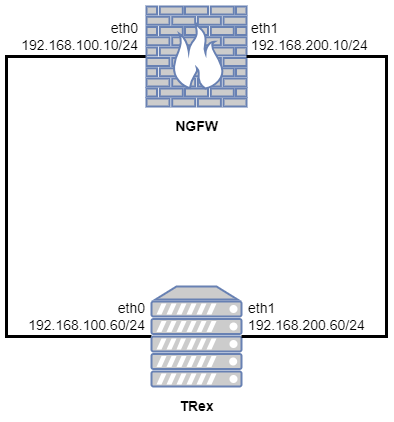 Рисунок 2. Физическая схема сети для нагрузочного тестирования для Application MixДля проведения тестирования была составлена смесь трафика. Подробное распределение представлено в таблице 9.Таблица 9. Распределение трафика в смеси Aplication MixПеред проведением основного теста предполагается проведение калибровочного, результатом которого является подтверждение работоспособности тестового окружения. Калибровка осуществляется при отключенных сервисах NGFW и считается успешной, если тестовый стенд может выдавать большую нагрузку, чем тестируемый объект с включенными сервисами может обработать. После калибровочного теста необходимо произвести перезагрузку NGFW.Таблица 10. Нагрузочное тестирование в режиме FW+DPI+IPS на профиле Application Mix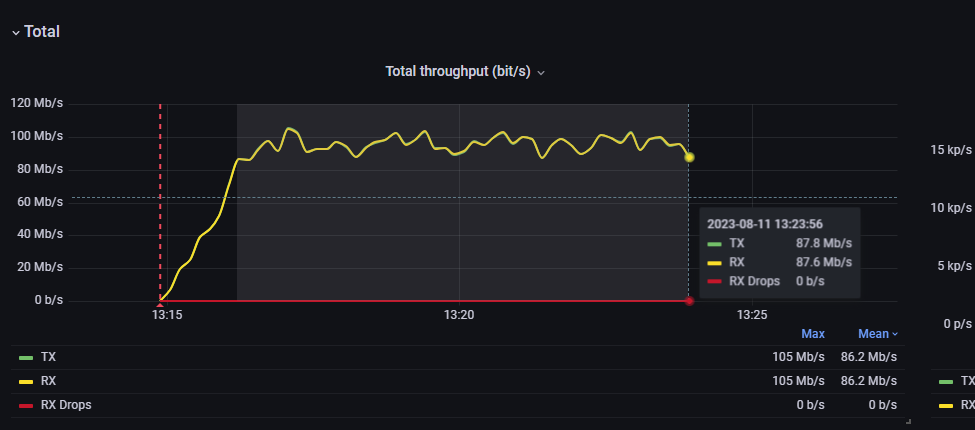 Рисунок 3. Выбор временного промежутка для вычисления среднего значенияТаблица 11. Пример записи результатов измеренияПроверка блокировки атак под нагрузкойЗадача теста — подтверждение отсутствия в тестируемом решении пропущенных компонентом IPS атак при нагрузке смесью трафика Application MIX.Перед проведением основного теста производится калибровка, результатом которой является подтверждение работоспособности тестового окружения. После калибровочного теста необходимо произвести перезагрузку NGFW.Таблица 11. Проверка компонента IPS на профиле трафика Application MixИтогиПроизводительность.В в ходе нагрузочного тестирования устройство показало, что способно обеспечить пропускную способность до 20 Гбит/с в режиме FW+DPI и до 4 Гбит/с в режиме NGFW (FW+IPS+DPI).При использовании профиля трафика Application Mix устройство обеспечило пропускную способность 3 Гбит/с в режиме NGFW.Стабильность работы. Solar NGFW обеспечил стабильную работу во время всех проведенных тестов. Не было обнаружено сбоев или непредвиденных прерываний в том числе и при максимальной нагрузке.При тестировании компонента IPS на профиле трафика Application Mix все отправленные атаки были заблокированы.Мониторинг и управление.Интерфейсы управления оставались доступными на протяжении всего процесса, позволяя проводить мониторинг и корректировать параметры в режиме реального времени.Характеристики для осуществления сайзинга.Количество новых соединений (CPS), количество одновременных соединений (CC) при изменении различных параметров Solar NGFW: включенных модулей безопасности (FW, DPI, IPS) и используемых ядер зафиксированы.О группе компаний «Солар»Группа компаний «Солар» — ведущий поставщик решений кибербезопасности в России, архитектор комплексной кибербезопасности. Ключевые направления деятельности — аутсорсинг ИБ, разработка собственных продуктов, обучение ИБ-специалистов, аналитика и исследование киберинцидентов.С 2015 года предоставляет ИБ-решения организациям от малого бизнеса до крупнейших предприятий ключевых отраслей. Под защитой «Солара» — более 850 крупнейших компаний России. Продукты и сервисы «Солара» объединены в домены экспертизы: Безопасная разработка программного обеспечения, Управление доступом, Защита корпоративных данных, Детектирование угроз и хакерских атак. Домены экспертизы закрывают все потребности заказчиков и включают собственные разработки, решения партнеров, услуги по созданию стратегии и архитектуры ИБ, консалтинг, обучение персонала.Компания предлагает сервисы первого и крупнейшего в России коммерческого SOC — Solar JSOC, экосистему управляемых сервисов ИБ — Solar MSS. Линейка собственных продуктов включает DLP-решение Solar Dozor, шлюз веб-безопасности Solar webProxy, межсетевой экран нового поколения Solar NGFW, IdM-систему Solar inRights, PAM-систему Solar SafeInspect, анализатор кода Solar appScreener и систему повышения эффективности труда Solar addVisor.ГК «Солар» развивает платформу для практической отработки навыков защиты от киберугроз «Солар Кибермир». Работа центра исследования киберугроз Solar 4RAYS нацелена на изучение тактик киберпреступников. Полученные аналитические данные обогащают разработки Центра технологий кибербезопасности.Группа компаний «Солар» инвестирует в развитие отрасли кибербезопасности и помогает решать проблему кадрового дефицита. Совместно с Минцифры реализует всероссийскую программу кибергигиены, направленную на повышение цифровой грамотности населения.Штат компании — более 1800 специалистов. Подразделения «Солара» расположены в Москве, Санкт-Петербурге, Нижнем Новгороде, Самаре, Ростове-на-Дону, Томске, Хабаровске и Ижевске. Технологии компании и наличие распределенных по всей стране центров компетенций позволяют ей работать в режиме 24/7.Контактная информацияТелефоны:+7 (499) 755-07-70 — продажи и общие вопросы		+7 (499) 755-02-20 — техническая поддержкаE-mail:solar@rt-solar.ru — продажи и вопросы по сервисуsupport@rt-solar.ru — техническая поддержкаАдреса:Москва, Никитский пер., 7, стр. 1Москва, Вятская ул., 35/4, БЦ «Вятка», 1-й подъездНижний Новгород, Казанское ш., 25, корп. 2Самара, Молодогвардейская ул., 204Ростов-на-Дону, Доломановский пер., 70ДХабаровск, ул. Серышева, 56ПараметрМодельХарактеристикиПроцессорIntel Xeon Silver 4210R, 2 шт.2,4 ГГц, 40 vCPUЗапоминающее устройствоINTEL SSDSC2KG96, 1 шт.1 ТБОперативная памятьDDR4 32GB Micron MTA18ASF4G72PDZ-3G2, 2 шт.DDR4 64 ГБСетевые картыIntel Ethernet Connection X722, 2 шт.10 GbE SFP+Maximum Segment Size (MSS)Максимальный размер сегмента1460Retry QuantumИнтервал в миллисекундах между повторными попытками отправки500Retry CountКоличество попыток отправки до того, как соединение будет признано неудачным и сброшено5Initial Receive WindowРазмер окна приема в байтах для нового соединения5792TCP Keepalive TimerТаймер до отправки пакета TCP Keepаlive0Настройки NGFW Включены функции FW, DPI со следующими характеристиками:Включены 1000 правил FW с анализом приложенийЖурналирование включено для всех правилОсобенности трафикаДля тестирования используются соединения вида:TCP SYN — SYNACKTCP ACKHTTP 1.0 GET (No Compression)TCP FINTCP FINACKTCP ACKСоединения устанавливаются в одном направленииМетодика тестированияНачальная скорость создания/удаления соединений — 10 000 cps (далее — CPS_1). В качестве максимальной скорости (далее — CPS_2) выбрано значение 110 000 cps.Порядок проверок:Запустить тестирование со скоростью создания/удаления соединений CPS_1.В ходе тестирования разрешены TCP Retransmit, однако TCP Reset недопустимы.Средствами мониторинга системы снимать показатели количества соединений и загруженности ресурсов.Через 100 секунд остановить тест. Зафиксировать результат.Произвести анализ статистики:Если потерь соединений нет, и разница между CPS_2 и CPS_1 меньше или равна 10 000, то прекратить тестирование и принять CPS_1 в качестве результата теста.Если потерь соединений нет и разница между CPS_2 и CPS_1 больше 10 000, увеличить CPS_1 до и перейти к шагу 1.Если обнаружены ошибки при установлении соединений, уменьшить CPS_2 до  и перейти к шагу 1.Провести 3 проверки. Убедиться в стабильности результатаОжидаемый результатSolar NGFW поддерживает создание и удаление соединений на скорости до 100 000 cpsПолученный результатЦелевое значение 100 000 cps подтвержденоГенератор не обнаруживает потерь установленных соединенийНастройки NGFW Включены функции FW, DPI со следующими характеристиками:Включены 1000 правил FW с анализом приложенийЖурналирование включено для всех правилОсобенности трафикаДля тестирования используются соединения вида:TCP SYN — SYNACKTCP ACKHTTP 1.0 GET (No Compression)Соединения устанавливаются в одном направлении и не закрываются во время тестированияМетодика тестированияПорядок проверок:Запустить тестирование с ограничением максимального количества открытых соединений на уровне целевого и со скоростью создания соединений на уровне 0,4 от значения CPS, определенного в разделе «3.1 Тестирование на определение максимального количества новых соединений в секунду (CPS)».В ходе тестирования разрешены TCP Retransmit, однако TCP Reset недопустимы.Во время тестирования средствами мониторинга системы снимаются показатели количества соединений и загруженности ресурсов.Через 10 минут после достижения целевого количества установленных соединений остановить тест. Зафиксировать результат.Провести 3 проверки. Убедиться в стабильности результатаОжидаемый результатSolar NGFW поддерживает до 1 000 000 одновременно открытых соединенийПолученный результатЦелевое значение 1 000 000 соединений подтвержденоГенератор не обнаруживает потерь установленных соединенийНастройки NGFW Отключены функции DPI и IPS.Оставлено одно правило FW (разрешает все).Журналирование включеноОсобенности трафикаДля тестирования используются соединения HTTP, в каждом из которых передается 64 KБ данных в каждом направленииМетодика тестированияПорядок проверок:Запустить тестирование с ограничением полосы пропускания на уровне целевого значения и со скоростью создания соединений на уровне 0,4 от значения CPS, определенного в разделе «3.1 Тестирование на определение максимального количества новых соединений в секунду (CPS)».В ходе тестирования разрешены TCP Retransmit, однако TCP Reset недопустимы.Во время тестирования средствами мониторинга системы снимаются показатели количества соединений и загруженности ресурсов.Через 10 минут после достижения целевой пропускной способности остановить тест. Зафиксировать результат.Провести 3 проверки. Убедиться в стабильности результатаОжидаемый результатSolar NGFW обеспечивает функции межсетевого экранирования при скорости трафика 20 Гбит/сПолученный результатЦелевое значение пропускной способности 20 Гбит/с подтвержденоГенератор фиксирует потери трафика на уровне не более 0,1% общего числа пакетовНастройки NGFW Включены функции FW, DPI со следующими характеристиками:Включены 1000 правил FW с анализом приложенийЖурналирование включено для всех правилОсобенности трафикаДля тестирования используются соединения HTTP, в каждом из которых передается 64 KБ данных в каждом направленииМетодика тестированияПорядок проверок:Запустить тестирование с ограничением полосы пропускания на уровне целевого значения и со скоростью создания соединений на уровне 0,4 от значения CPS, определенного в разделе «3.1 Тестирование на определение максимального количества новых соединений в секунду (CPS)».В ходе тестирования разрешены TCP Retransmit, однако TCP Reset недопустимы.Во время тестирования средствами мониторинга системы снимаются показатели количества соединений и загруженности ресурсов.Через 10 минут после достижения целевой полосы пропускания остановить тест. Зафиксировать результат.Провести 3 проверки. Убедиться в стабильности результатаОжидаемый результатSolar NGFW обеспечивает функции DPI при скорости трафика 15 Гбит/сПолученный результатЦелевое значение пропускной способности 15 Гбит/с подтвержденоГенератор фиксирует потери трафика на уровне не более 0,1% общего числа пакетовНастройки NGFW Включены функции FW, DPI и IPS со следующими характеристиками:Включены 10 правил FW с анализом приложенийВключен анализ по всем сигнатурам IPSЖурналирование включено для всех правилОсобенности трафикаДля тестирования используются соединения HTTP, в каждом из которых передается 64 KБ данных в каждом направленииМетодика тестированияПорядок проверок:Запустить тестирование с ограничением полосы пропускания на уровне целевого значения и со скоростью создания соединений на уровне 0,4 от значения CPS, определенного в разделе «3.1 Тестирование на определение максимального количества новых соединений в секунду (CPS)».В ходе тестирования разрешены TCP Retransmit, однако TCP Reset недопустимы.Во время тестирования средствами мониторинга системы снимаются показатели количества соединений и загруженности ресурсов.Через 10 минут после достижения целевой полосы пропускания остановить тест. Зафиксировать результат.Провести 3 проверки. Убедиться в стабильности результатаОжидаемый результатSolar NGFW обеспечивает одновременную работу функций FW, DPI и IPS при скорости трафика 4 Гбит/сПолученный результатЦелевое значение пропускной способности 4 Гбит/с подтвержденоГенератор фиксирует потери трафика на уровне не более 0,1% общего числа пакетовПараметрМодельХарактеристикиПроцессорIntel Xeon Silver 4210R, 2 шт.2,4 ГГц, 40 vCPUЗапоминающее устройствоINTEL SSDSC2KG96, 1 шт.1 ТБОперативная памятьDDR4 32GB Micron MTA18ASF4G72PDZ-3G2, 2 шт.DDR4 64 ГБСетевые картыMellanox Technologies MT27800 Family [ConnectX-5] 2 порта100GE (QSFP+)Тип трафикаПроцент в смеси Aplication Mix (%)HTTPS70SMB6RDP5UDP5Webex4Windows Update2YouTube2RTSP1SMTP1SYSLOG1HTTP1SSH1DNS0,5LDAP0,5Настройки NGFW Включены функции FW, DPI и IPS со следующими характеристиками:Включены правила FW с анализом приложений и NATВключен IPS на 10 потоковЖурналирование включено для всех правилНастройки TRexИспользуется версия 3.02 в astf режиме с поддержкой NATДля мониторинга используется Grafana 9.3.2Для проверки корректности прохождения трафика выполнена верификация стендаМетодика тестированияПорядок проверок:Тест начинается с 10% от пропускной способности каналаДля каждого проигрываемого PCAP-файла задается значение множителя CPS, для канала 10G начальное значение m=44Производится 3 измерения на одном значении m, после каждого успешного измерения сбрасывается значение conntrackКаждое тестирование проводится в течение 10 минутРезультат измерения считается успешным если потери drop by byts и connection drops после завершения теста менее 0.1%Скорость Throughput вычисляется методом половинного деления по среднему значению во временном промежутке от окончания возрастания нагрузки и до конца теста (рисунок 3), при необходимости фиксируется значение CPSПо трем замерам вычисляется среднее значение скорости, которое считается результатом для заданного значения m (таблица 11)Тестирование завершается, когда не успешный замер при новом значении m следует за тремя успешными значениями при m-1Ожидаемый результатSolar NGFW обеспечивает одновременную работу функций FW, DPI и IPS в 10 потоков на профиле трафика со смесью приложений при скорости 3 Гбит/сПолученный результатЦелевое значение пропускной способности 3 Гбит/с подтвержденоМножительНомер измеренияМбит/сCPSСредняя скорость Мбит/сСредний CPSПотери drops by byts, %Потери connection drops, %m = 10123,7023,600,0340m = 10223,5023,600,060,004m = 10323,6023,600,00670,014m = 201m = 202m = 203Настройки NGFW Проверка осуществляется на сигнатуре 19900062Действие сигнатуры изменено с alert на dropНастройки TRexТест запускается с 80% нагрузкой от максимальной производительности в тесте Application MixМетодика тестированияПорядок проверок:Для каждого проигрываемого PCAP-файла задается значение множителя mТестирование проводится в течение 10 минутОжидаемый результатSolar NGFW обеспечивает блокировку всех отправленных атакПолученный результатВсе отправленные атаки заблокированы